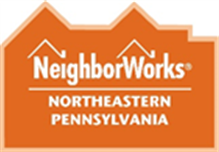 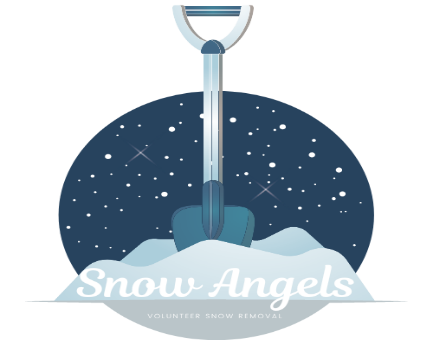 Please provide any additional information you would like NeighborWorks to know prior to matching clients: ______________________________________________________________________________________________________________________________________________________________________________________________________________________________________________________How did you learn about the Snow Angels Volunteer Program? _____________________________________________________________________________________Please acknowledge that you understand and agree to the following statement as a requirement of your participation in the Snow Angels Program: 	The older adult’s home with which you are paired should have the snow removed within 24-48 hours after the cessation of any snowfall or what is required within the municipal code for the particular service site.  		I agree to the above statement	                    I do not agree with the above statement Volunteer Signature: ___________________________________________   Date: _________________VOLUNTEER APPLICATIONS ARE DUE November 30th, 2022Please return completed applications to:Alyssa Espinoza, VISTA Volunteer Coordinator NeighborWorks Northeastern Pennsylvania815 Smith StreetScranton, PA 18504Phone: 570-558-2490Fax: 570-558-2496Or Email: AEspinoza@nwnepa.orgSnow Angel Program FAQWhat will happen after I submit my application?You/your group will be contacted by a representative from NeighborWorks Northeastern Pennsylvania to confirm your individual/group’s participation and provide instructions and liability waivers. Waivers must be returned to Alyssa Espinoza prior to the start of your service or by December 8th, 2022.You will receive information about your project (including the project address, the homeowner’s name, and some brief background) in the beginning of December! We will send a letter to the homeowner letting them know who their volunteer will be and when to expect their volunteers. What is expected of me as a volunteer?All volunteers are expected to contact their assigned client and shovel their walkways & driveways within 24-48 hours after the cessation of any snowfall or within the municipal codes for the specific service site. Each volunteer will need to sign a liability waiver. Please note – individuals who have not signed a waiver will not be allowed at the project site.Volunteers are encouraged to dress appropriately for the cold weather including jackets and boots. All volunteers should work to their best ability, take all safety precautions seriously and have fun. Volunteers are expected to respect the homeowner, the property/project site, and all equipment that is used.We ask that volunteers do not smoke/drink alcohol at project site.For groups:Each group should designate a leader who will act as the primary point of contact for the project and will be responsible for distributing information to their team as well as assisting with directing the tasks at the worksite.What tools will I need? NeighborWorks Northeastern Pennsylvania will provide all volunteers with a shovel and a bag of rock salt prior to the start of service, however if volunteers prefer to use their own shovel that is perfectly acceptable. Food and snacks (lunch will not be provided). Water will be available upon request.What should I do when I start my service?After a snowfall, come up with a time that will work for you to go out and shovel. Once you have identified a time, you will want to call the Homeowner and let them know when to expect you. Once you arrive at the client’s home, you may begin your shoveling services. If you notify the homeowner when to expect you, it may not be necessary to knock upon arrival. Please focus on shoveling their walkways and driveways to provide a safe environment for the older adults to leave their homes. How else can I help?Make a donation.  Become a sponsor (ask us about sponsorship information if you did not receive it) or make a donation of any size to help offset the costs of this project.Reach out to others! Volunteering is a rewarding experience and should be shared! Reach out to friends and family to let them know about Snow Angels’ goal to keep older adults in Lackawanna County safe this winter season and that they, too, can assist in these efforts!OTHER QUESTIONS?Please call Alyssa Espinoza at NeighborWorks Northeastern PA at 570-558-2490 or Aespinoza@nwnepa.org !